TARPTAUTINIS 47-asis AUTORALIS „KAUNO RUDUO – 2020“NUSIPELNIUSIEMS SPORTO MEISTRAMS KĄSTYČIUI IR ARVYDUI GIRDAUSKAMS ATMINTIDALYVAUJANTIEMS 2020 m. LIETUVOS MINI RALIO ČEMPIONATO IV ETAPE2020 m. rugsėjo 18-19 d.COMPETITORS‘ RELATIONS OFFICERSTEISĖJAI RYŠIAMS SU DALYVIAIS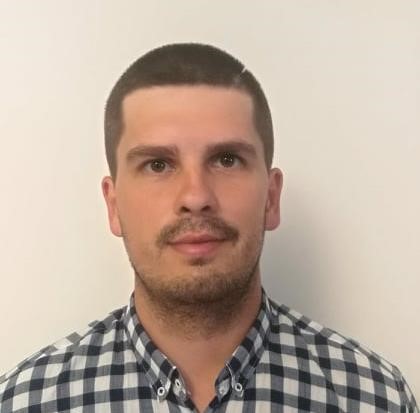 TADAS VASILIAUSKASLithuanian, English, RussianLietuvių, Anglų, Rusų 
+370 688 22306